EKOLOGICZNIE NA CO DZIEŃWiele się dziś mówi o ekologii, o dbaniu o naturę i własne zdrowie. Często kojarzy nam się to wszystko z ogromnymi zmianami w życiu, których nie możemy lub wręcz nie chcemy dokonywać, bo są niewygodne. Jednak jest wiele sytuacji w życiu codziennym, które można zmienić bez wysiłku i być przy tym eko. Drobne modyfikacje mogą być wręcz oszczędnością dla budżetu domowego. 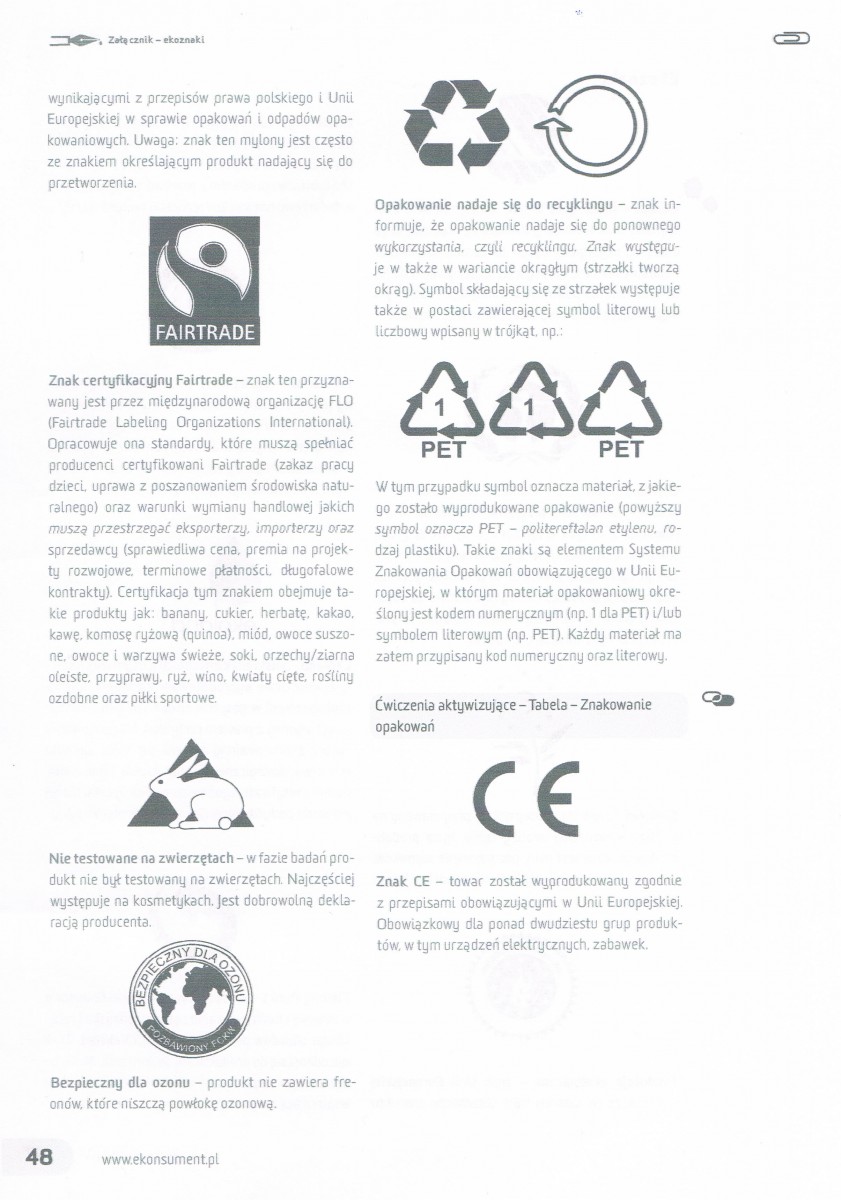 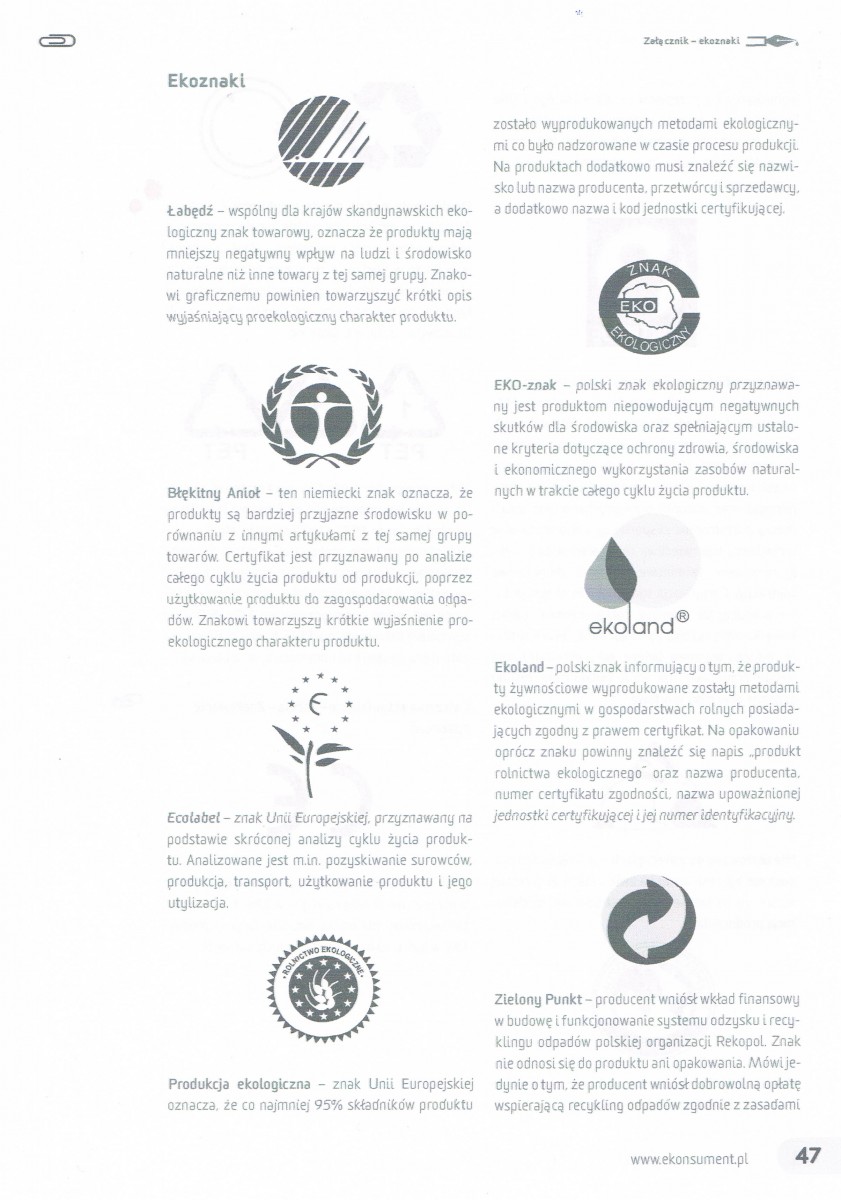 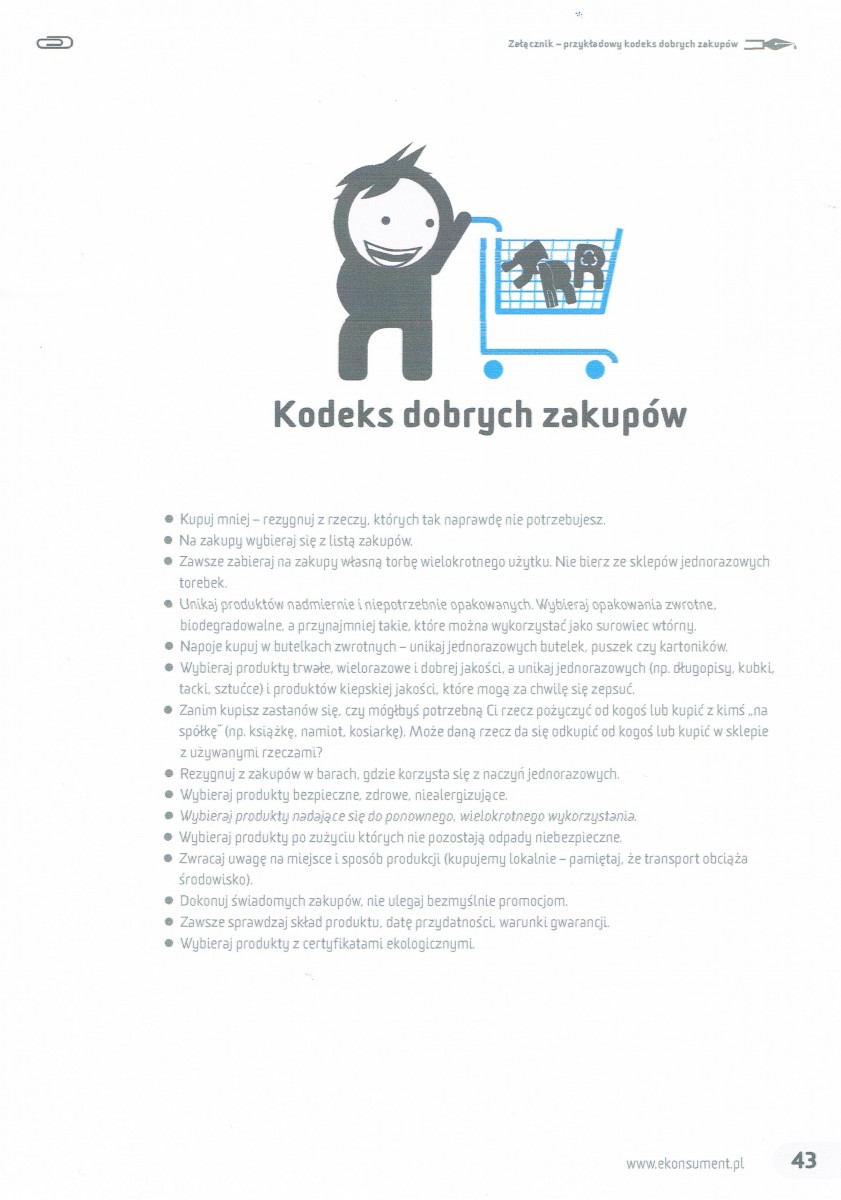 